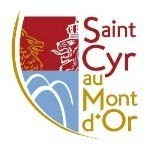 MAIRIE DE SAINT-CYR-AU-MONT-D’OR      	     Accueil de loisirs périscolaire /ALSH du mercredi après-midi                                   sur le site de l’école Champlong Fiche d’inscription périscolaire 2023-2024Fiche d’inscription à retourner par mail à l’adresse suivante :       enfance.administration@stcyraumontdor.fr    Nom, Prénom :	Classe : Autorisations pour mon enfant : 		      A partir seul(e)     Prise de photo	      Hospitalisation         Transport       Autorise		       			          					             	 N’autorise pas                        Données sanitaires : Vaccinations : Joindre une photocopie du carnet de vaccinations ou attestation du médecin stipulant une vaccination à jour, en faisant apparaître l’identité de l’enfant.Régime alimentaire :  NON 		    OUI            Si oui, lequel :…………………………PAI (Protocole d’accueil individualisé) : A-t-il été établi ?  OUI 	    NON Motif du PAI …………………………………………………………………………………………………………………Difficultés de santé (maladie, accident, opération, rééducation) ………………………………….……………………………………………………………………………………………………………………………………Avec repas : 11h30 – 18h30 inclus le transport en bus financé par la mairie qui relie l’école maternelle du Bourg à l’école élémentaire Champlong où se déroule l’accueil de loisirs.Pièces justificatives à fournir : Attestation d’assurance (obligatoire)   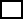 Photocopie du carnet de vaccinations ou attestation du médecin stipulant une vaccination à jour, en faisant apparaître l’identité de l’enfant (obligatoire)    Attestation Caf  Nous vous invitons à utiliser l’espace famille pour toutes modifications et réservations du planning des enfants. Espace famille : https://portail.berger-levrault.fr/MairieSaintCyrAuMontDOr69450/accueilPersonnes majeures autorisées à venir chercher l’enfantRégime alimentaireDépôt de documents (CAF, Attestation assurance…)Recommandations (lunettes, appareils auditifs, dentaire…)Je soussigné(e) Monsieur/ Madame (nom, prénom) avoir pris connaissance du règlement intérieur et des modalités d’inscription consultables sur le site internet de la mairie et l’espace famille.             A Saint Cyr au Mont d’Or, le				Signature des responsables légaux,      Précédée de la mention lu et approuvé